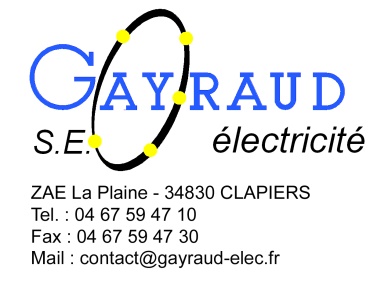 01 DOCUMENTS DE RECEPTION1.1-Levées de reserves